Parts of a penguin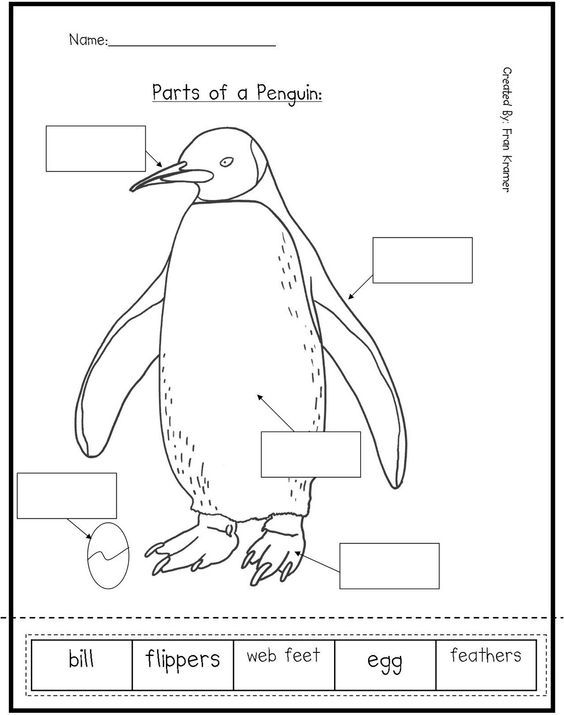 